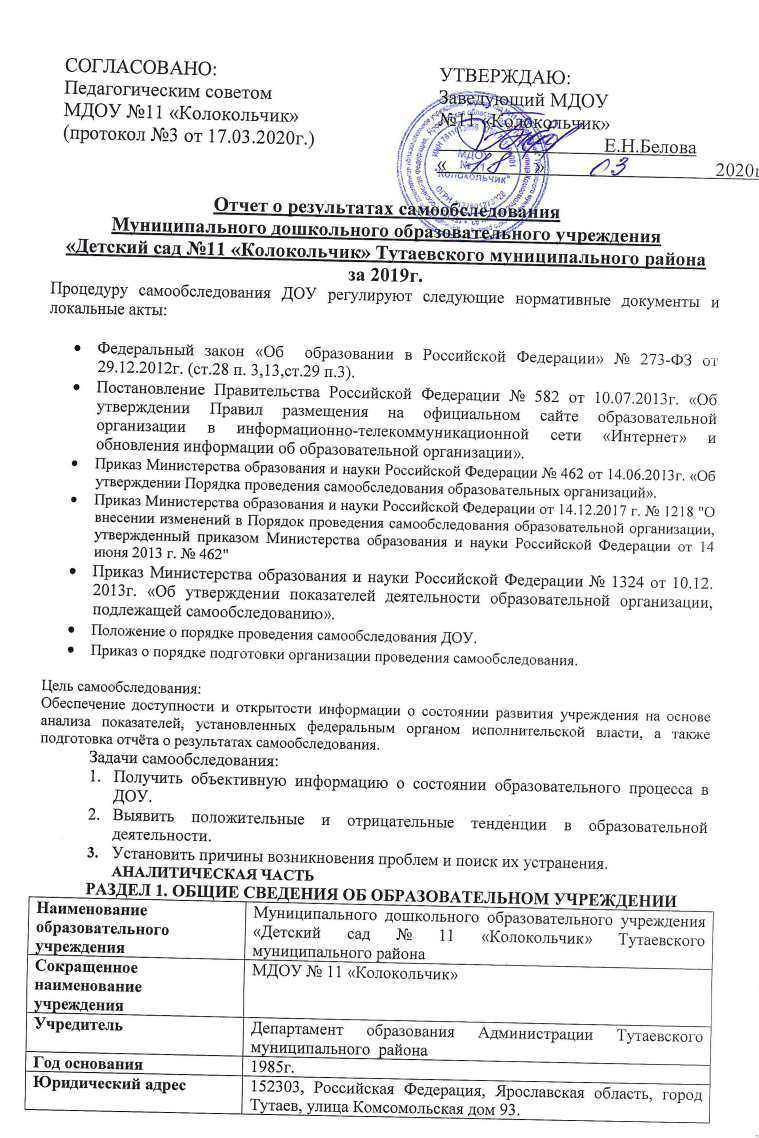 Рельеф местности – равнина, жилой квартал, лесных массивов нет. С трех сторон территорию ДОУ окружают 5 –ти  и 9-ти этажные дома. С четвертой стороны к ограждению ДОУ примыкает здание, в котором находится салон красоты и организация по производству мебели.Здание ДОУ построено по типовому проекту. Проектная наполняемость на 280  мест. Общая площадь здания 2548 кв.м, из них площадь помещений, используемых непосредственно для нужд образовательного процесса, 2548 кв.м.Территория ДОУ благоустроена, озеленена, разбиты клумбы, цветники, каждый участок оснащен прогулочной верандой и нестандартным оборудованием для развития физической активности. Созданные условияспособствуют эмоционально-ценностному, социально-личностному, познавательному, эстетическому развитию ребёнка и сохранению его индивидуальности.В образовательном учреждении обеспечивается эмоциональный комфорт в общении взрослых и детей. ДОУ востребован. Количество воспитанников на протяжении трех лет остается стабильным.Режим работы - пятидневка, 12-часовое пребывание детей с 7.00 до 19.00. Выходные дни: суббота, воскресенье, государственные праздники.РАЗДЕЛ 2. ОЦЕНКА СИСТЕМЫ УПРАВЛЕНИЯ ОРГАНИЗАЦИЕЙУправление ДОУ осуществляется в соответствии с действующим законодательством и Уставом учреждения.Управление строится на принципах единоначалия и коллегиальности. Коллегиальными органами управления являются: педагогический совет, общее собрание работников Учреждения, Совет родителей. Единоличным исполнительным органом является руководитель – заведующий.РАЗДЕЛ 3 ОЦЕНКА ОБРАЗОВАТЕЛЬНОЙ ДЕЯТЕЛЬНОСТИОбразовательная деятельность в Детском саду организована в соответствии с Федеральным законом от 29.12.2012 № 273-ФЗ «Об образовании в Российской Федерации», ФГОС дошкольного образования, СанПиН 2.4.1.3049-13 «Санитарно-эпидемиологические требования к устройству, содержанию и организации режима работы дошкольных образовательных организаций».МДОУ № 11 «Колокольчик» реализует Основную общеобразовательную программу детского сада, разработанную педагогическим коллективом ДОУ. В ООП включены для использования авторские комплексные и парциальные программы дошкольного образования, АООП инклюзивного образования.Используются информационные технологии, создана комплексная система планирования образовательной деятельности с учетом направленности реализуемой Программы, возрастных особенностей воспитанников, которая позволяет поддерживать качество подготовки воспитанников к школе на достаточно высоком уровне.Основной целью своей работы коллектив ДОУ полагает позитивную социализацию и всестороннее развитие ребёнка раннего и дошкольного возраста в адекватных его возрасту видах детской деятельности: игровой, коммуникативной, трудовой, познавательно-исследовательской, продуктивной (изобразительная, конструктивная и др.), музыкальной,двигательной и восприятие художественной литературы и фольклора. Цель  реализуется через решение приоритетных задач обязательной части Программы:охраны и укрепления физического и психического здоровья детей, в том числе их эмоционального благополучия;обеспечения равных возможностей для полноценного развития каждого ребёнка в период дошкольного детства независимо от места жительства, пола, нации, языка, социального статуса, психофизиологических и других особенностей (в том числе ограниченных возможностей здоровья);обеспечение преемственности целей, задач и содержания образования, реализуемых в рамках образовательных программ различных уровней (далее - преемственность основных образовательных программ дошкольного и начального общего образования);создание благоприятных условий развития детей в соответствии с их возрастными и индивидуальными особенностями и склонностями, развития способностей и творческого потенциала каждого ребёнка как субъекта отношений с самим собой, другими детьми, взрослыми и миром;объединения обучения и воспитания в целостный образовательный на основе духовно-нравственных и социокультурных ценностей и принятых в обществе правил и норм поведения в интересах человека, семьи, общества;формирования общей культуры личности детей, в том числе ценностей здорового образа жизни, развития их социальных, нравственных, эстетических, интеллектуальных, физических качеств, инициативности, самостоятельности и ответственности ребёнка;обеспечение вариативности и разнообразия содержания Программ и организационных форм дошкольного образования, возможности формирования Программ различной направленности с учётом образовательных потребностей, способностей и состояния здоровья детей;формирования социокультурной среды, соответствующей возрастным, индивидуальным, психологическим и физиологически особенностям детей;обеспечения психолого-педагогической поддержки семьи и повышения компетентности родителей (законных представителей) в вопросах развития и образования, охраны и укрепления здоровья детей.Программа сформирована как программа психолого-педагогической поддержки позитивной социализации и индивидуализации, развития личности детей дошкольного возраста и определяет комплекс основных характеристик дошкольного образования (объем, содержание и планируемые результаты в виде целевых ориентиров дошкольного образования).Содержание Программы обеспечивает развитие личности, мотивации и способностей детей в различных видах деятельности и охватывает следующие структурные единицы (модули), представляющие определенные направления развития и образования детей (далее - образовательные области):- социально-коммуникативное развитие;- познавательное развитие;- речевое развитие;- художественно-эстетическое развитие.- физическое развитие.В содержательном разделе представлены:– описание модулей образовательной деятельности в соответствии с направлениями развития ребенка в пяти образовательных областях: социально-коммуникативной, познавательной, речевой, художественно-эстетической и физического развития, с учетом используемых вариативных программ дошкольного образования и методических пособий, обеспечивающих реализацию данного содержания;– описание вариативных форм, способов, методов и средств реализации Программы с учетом возрастных и индивидуально-психологических особенностей воспитанников, специфики их образовательных потребностей, мотивов и интересов;– адаптивная программа коррекционно-развивающей работы с детьми с ограниченными возможностями здоровья, описывающая образовательную деятельность по профессиональной коррекции нарушений развития детей, предусмотренную Программой. 3.1. Контингент воспитанниковВывод: ДОУ укомплектован на 94%.3.2. Структура групп3.3. Состояние здоровья и физического развития детей Вывод: Наблюдается стабильное снижение заболеваемости. Количество не болевших детей увеличилось на 50 %, индекс здоровья поднялся на 60 %  по сравнению  с 2018г.3.4. Распределение детей по группам здоровьяВывод: 92 % воспитанников имеет I и II группу здоровья.Педагоги и медицинский персонал качественно проводятзакаливающие, оздоровительные мероприятия с учетом индивидуальных особенностей состояния здоровья каждого ребенка. Специалистами и воспитателями проводятся мероприятия, направленные на привитие мотивации и закрепление в сознании ребенка здорового образа жизни через тематические недели здоровья, дидактические игры, беседы, досуги. В течение года работает физкультурно-оздоровительный клуб «Крепыш». Инструктором по физической культуре проводятся физкультурные занятия в помещении, воспитателями третье занятие на свежем воздухе. Во всех возрастных группах созданы и оборудованы физкультурные уголки с необходимым инвентарем для организации игр и упражнений детей в группе. Детям в ДОУ организованно пятиразовое питание (завтрак, второй завтрак, обед, полдник, ужин). В рацион детей входят соки, фрукты. Организация рационального питания детей в ДОУ основана на соблюдении утверждённых наборов продуктов и примерных меню и осуществляется в соответствии с 10- дневным меню. В детском саду так же организовано диетическое питание, на основании медицинских документов и приказа заведующего. Организации питания в ДОУ уделяется особое внимание: регулярноосуществляется контроль за качеством питания разнообразием и витаминизацией третьих блюд, закладкой продуктов питания, кулинарной обработкой, выходом блюд, вкусовыми качествами пищи, правильностью хранения и соблюдением сроков реализации продуктов питания. Все продукты сопровождаются сертификатами соответствия качества. Важнейшим условием правильной организации питания детей является строгое соблюдение санитарно-гигиенических требований к пищеблоку и процессу приготовления и хранения пищи.Приготовление пищи осуществляется в пищеблоке ДОУ, организация питания детей – в групповых помещениях. Пищеблок оснащён всем необходимым для приготовления пищи оборудованием и уборочным инвентарём.РАЗДЕЛ 4. ОЦЕНКА ФУНКЦИОНИРОВАНИЯ ВНУТРЕННЕЙ СИСТЕМЫ ОЦЕНКИ КАЧЕСТВА ОБРАЗОВАНИЯМониторинг качества образовательной деятельности в 2019 году показал хорошую работу педагогического коллектива по всем показателям.4.1.Качество подготовки выпускниковПо результатам обследования педагогом - психологом, выпускники обладают необходимыми и достаточными для начального этапа обучения качествами. Эти данные свидетельствуют о возможности эффективного обучения детей в школе, их скорейшей адаптации к новым условиям, без болезненного вхождения в новую систему отношений.Обследование воспитанников подготовительных к школе групп на предмет оценки сформированности предпосылок к учебной деятельности в количестве 49 человек. Обследование проводилось по методике «Комплексная диагностика готовности детей к обучению в школе» Нижегородцева Н.В., Шадриков В.Д.На конец учебного  года отмечена хорошая положительная динамика в уровне готовности детей к обучению в школе, а именно значительно выросло количество детей с высоким уровнем готовности, 1 ребенок имеют уровень готовности к школе низкий уровень.Сравнительные результаты за 2 года показывают положительную динамику роста детей с высоким уровнем сформированности предпосылок к учебной деятельности, что является результатом осуществления качественного воспитательно-образовательного процесса всем коллективом детского сада. Положительные результаты достигнуты благодаря использованию в работе современных технологий, эффективных здоровьесберегающих технологий и обогащению развивающей предметно - пространственной среды, способствующих развитию самостоятельности, познавательных активности детей.На базе детского сада функционирует логопункт, который является центром диагностической, коррекционной, профилактической и консультационной работы по развитию речи детей.Функционирует консультативный пунктв ДОУ, который осуществляет работу, направленную на максимальную коррекцию в развитии детей с задержкой психического развития, синдромом Дауна, ДЦП, умственно отсталых детей, детей с общим недоразвитием речи, детей-аутистов.Качество образовательной деятельности повышается, также благодаря включению родителей в образовательный процесс. Партнерство родителей и педагогов в рамках семейных клубов повышает психолого-педагогическую компетентность родителей в вопросах воспитания и развития детей, в том числе детей с ОВЗ и поддерживает уверенность в собственных педагогических возможностях. Семейные клубы МДОУ №11 «Колокольчик»:«Гармония» 2 группа раннего возраста«Ромашка» 2 группа раннего возраста«Познаем вместе» младшая группа«За руку с семьей» младшая группа «Хочу всё знать» средняя группа«Семейный очаг» средняя группа«Дружная семейка» старшая группа«Шаг за шагом» подготовительная  группа  «Говорушка» подготовительная группаФизкультурно – оздоровительный клуб «Крепыш»Основные цели сотрудничества с родителями: - повышение педагогической культуры родителей;-формирование гармоничных отношений всех участников образовательного процесса; - совершенствование способности родителей понимать особенности развития детей от 3 до 7 лет.В работе с родителями используются традиционные эффективные формы (родительские собрания, беседы, анкетирование, консультации специалистов) и новые, современные (информация о деятельности ДОУ на страницах сайта, творческие конкурсы, круглые столы, совместные досуговые, спортивные мероприятия, тематические информационные стенды различной тематики с целью повышения качества образовательного процесса и расширения их содержания.Вывод: Результаты говорят об эффективности педагогического процесса в ДОУ.4.2. Развитие способностей и творческого потенциала воспитанников (конкурсы, фестивали, спартакиады, выставки)Вывод: Конкурсы различного уровня развивают творческие способности детей, учат мыслить неординарно, презентовать себя и свой труд. Ребята, которые являются участниками различных конкурсов, более открыты для общения, проявляют самостоятельность.РАЗДЕЛ 5. ОЦЕНКА КАДРОВОГО ОБЕСПЕЧЕНИЯ5.1. Качественные характеристики педагогических кадров осуществляющих образовательный процесс.Образовательный уровеньВывод: 62 % педагогов имеют высшее педагогическое образование. На 31.12.2019 -  3 педагога получают высшее образование в ЯГПУ им. К.Д. Ушинского по педагогическим специальностям, один из них обучается в магистратуре. В июне 2019г. один педагог получил диплом магистра.Уровень квалификацииВывод: 44% педагогов имеют высшую квалификационную категорию. Стажевые показатели5.2. Сведения о наличии специалистовМузыкальный руководитель - 2Инструктор по физической культуре -1Учитель– логопед – 3Учитель – дефектолог - 1Педагог – психолог – 1В 2019 году прошли курсовую подготовкув ГАУ ДПО ЯО "ИРО" 3 педагога. Курсы на базе МУ ДПО «ИОЦ» г. Тутаев – 14 педагогов.В 2019году были аттестованы:- на высшую квалификационную категорию впервые – 3 педагога, - подтвердили высшую квалификационную категорию – 1 педагог. - первую квалификационную категорию получили – 4 педагога, один из них впервые.Повышение квалификации педагогического состава прошло в соответствии с планом – графиком.Имеют Почетную грамотуМинистерства образования и науки 4 педагога, нагрудный знак «Отличник народного просвещения» 1 педагог.5.3. Участие МДОУ № 11 «Колокольчик» в инновационной деятельности.Международная программа "Эко-школа/Зеленый флаг" Договор № 0109-27/19 о сотрудничестве от 01.09.2019г.Муниципальная инновационная площадка «Экологическая школа "Друзья природы" Приказ Администрации Тутаевского муниципального района Ярославской области Департамент образования № 04/01-10 от 10.01.2017г.Муниципальная инновационная площадка Проект «Сетевое взаимодействие образовательных учреждений как ресурс формирования гражданской идентичности обучающихся» приказ Департамента образования Администрации ТМР №932/01-10 от 21.12.2018г.5.4. Участиепедагогов в конкурсах, фестивалях, конференциях.Победы образовательного учреждения в конкурсах муниципального,  регионального и федерального уровня в 2019 годуНаучно-педагогические и методические публикации педагоговна региональном и федеральном уровне в 2019 годуВыступления педагогов на межрегиональном, всероссийском и международном уровне в 2019 годуПобеды и участие педагогов  в конкурсах на региональном и федеральном уровне в 2019 годуУчастие педагогов в спортивных муниципальных мероприятиях в 2019 год Победы обучающихся в конкурсах муниципального, регионального, федерального уровня в 2019 годуУчастие Муниципального дошкольного образовательного учреждения«Детский сад №11 «Колокольчик» Тутаевского муниципального районав конкурсах регионального, федерального международного уровня в 2019 годуТаким образом, профессиональная компетенция педагогического состава ДОУ позволяет успешно решать оздоровительные и воспитательно-образовательные задачи с учетом современных требований.РАЗДЕЛ 6. ОЦЕНКА УЧЕБНО-МЕТОДИЧЕСКОГО И БИБЛИОТЕЧНО-ИНФОРМАЦИОННОГО ОБЕСПЕЧЕНИЯВ ДОУ библиотека является составной частью методической службы. Библиотечный фонд располагается в методическом кабинете, кабинетах специалистов, группах детского сада. Библиотечный фонд представлен методической литературой по всем образовательным областям основной общеобразовательной программы, детской художественной литературой, периодическими изданиями, а также другими информационными ресурсами на различных электронных носителях. В каждой возрастной группе имеется банк необходимых учебно-методических пособий, рекомендованных для планирования воспитательно-образовательной работы в соответствии с обязательной частью ООП.В 2019 году ДОУ приобрел методическую литературу для всех возрастных групп.Оборудование и оснащение методического кабинета достаточно для реализации образовательных программ. В методическом кабинете созданы условия для возможности организации совместной деятельности педагогов. Информационное обеспечение ДОУ включает:В ДОУ учебно-методическое и информационное обеспечение достаточное для организации образовательной деятельности и эффективной реализации образовательных программ.РАЗДЕЛ 7. ОЦЕНКА МАТЕРИАЛЬНО-ТЕХНИЧЕСКОЙ БАЗЫВ ДОУ сформирована материально-техническая база для реализации образовательных программ, жизнеобеспечения и развития детей. В детском саду оборудованы помещения:Анализ материально-технического обеспечения воспитательно-образовательного процесса.Материально-техническое обеспечение воспитательно-образовательного процесса хорошее. Условия пребывания детей в ДОУ соответствуют требованиям СанПиН и помогают на должном уровне развивать дошкольников.В течение года педагогами приобретались и использовались в работе с детьми: различный дидактический иллюстративный материал, наглядные пособия, методическая литература, видеоматериал по темам.В 2019году в ДОУ продолжалась работа по созданию развивающей предметно-пространственной среды в группах, кабинетах и на территории ДОУ.В соответствии с требованиями ФГОС велось приобретение необходимого оборудования и методических пособий.Созданная в ДОУ предметно-пространственная среда, соответствует современным требованиям,  способствующим оздоровлению и укреплению здоровья, отвечает интересам и потребностям детей, способствует всестороннему развитию, обеспечивает их психическое и эмоциональное благополучие, содержит условия для формирования у детей эстетического отношения к окружающему, интеллектуальных и художественно-творческих способностей. В каждой возрастной группе ДОУ созданы условия для самостоятельного активного и целенаправленного действия детей во всех видах деятельности: игровой, двигательной, изобразительной, театрализованной, конструктивной и т.д. Расположение мебели, игрового и другого оборудования отвечает требованиям техники безопасности, санитарно-гигиеническим нормам, принципам функционального комфорта, позволяет детям свободно перемещаться. Содержание предметно-пространственной среды периодически изменяется, варьируется, постоянно обогащается с ориентацией на поддержание интереса детей, на обеспечение «зоны ближайшего развития», на индивидуальные возможности детей. Созданы хорошие условия для физического воспитания детей с наличием авторских пособий, тренажеров, спортивного оборудования. Среда, не только создает благоприятные условия жизнедеятельности ребенка, она служит также непосредственным организатором деятельности детей. Эти задачи решаются в центрах детской активности. Их количество и наполняемость зависят от возраста детей, их интересов. Каждый центр активности имеет обязательный набор алгоритмов выполнения того или иного замысла ребенка. Предметно-пространственная среда организуется по принципу небольших полузамкнутых микропространств, для того чтобы избежать скученности детей и способствовать играм подгруппами в 3—5 человек. Все материалы и игрушки располагаются так, чтобы не мешать свободному перемещению детей, создать условия для общения со сверстниками. Имеются «уголки уединения», где ребенок может отойти от общения, подумать, помечтать. В группе созданы различные центры активности: — центр познания обеспечивает решение задач познавательно - исследовательской деятельности детей (развивающие и логические игры, речевые игры, игры с буквами, звуками и слогами; опыты и эксперименты); — центры творчества обеспечивает решение задач активизации творчества детей (режиссерские и театрализованные, музыкальные игры и импровизации, художественно-речевая и изобразительная деятельность); —центр сюжетно-ролевых игр обеспечивает организацию самостоятельных сюжетно-ролевых игр; — книжный центр обеспечивает литературное развитие дошкольников; —спортивный центр обеспечивает двигательную активность и организацию здоровьесберегающей деятельности детей. Анализ показателей деятельности позволяет сделать следующие выводы: Количественный состав воспитанников ДОУ по сравнению с предыдущим учебным годом понизился.ДОУ укомплектовано педагогическими кадрами. Все педагогические и административно-хозяйственные работники прошли курсы повышения квалификации..Развивающая предметно-пространственная среда незначительно пополнилась игровым оборудованием, спортивным инвентарем, материалами для занятий конструированием, развитием речи и другими техническими средствами организации образовательного процесса в соответствии с требованиями ФГОС ДО. Наблюдается стабильное снижение заболеваемости. Количество не болевших детей увеличилось на 50 %, индекс здоровья поднялся на 60 %  по сравнению  с 2018г. Достигнутые коллективом ДОУ результаты работы в течение 2019 года, соответствуют поставленным коллективом задачам. Выросло количество педагогов и воспитанников – участников различных конкурсов; повысилась заинтересованность родителей в активном участии в воспитательно – образовательном процессе ДОУ. Это говорит о том, что в детском саду созданы определенные условия для физического, познавательного, речевого, социально-коммуникативного и художественно-эстетического развития дошкольников в соответствии с ФГОС ДО. II. Показатели деятельности ДОУ(ПриказМинистерстваобразованияинаукиРФот10.12.2013г.№1324)Телефон8 (48533) 2 - 07-46e-mailmdou11kolokolchik@yandex.ruАдрес сайтаhttp://ds11-tmr.edu.yar.ruРуководитель ДОУЗаведующий Белова Елена НиколаевнаЛицензия на право ведения образовательной деятельности№ 413/15 от 04 декабря 2015г. серия 76ЛО2 № 0000667 с приложением № 1 	к лицензии на ведение образовательной деятельности от 04 декабря 2015г. № 413/15Устав Утвержден постановлением Администрации Тутаевского муниципального района от 05.12.2017г. № 1068-пНаименование показателяКоличество воспитанниковКоличество воспитанниковКоличество воспитанниковНаименование показателя2017 год2018 год2019Всего в учреждении280279264Из них всего выпущено в школу603849Общая численность воспитанников ввозрасте до 3 лет406065Общая численность воспитанников ввозрасте от 3 до 8 лет240219199Численность воспитанников с ограниченными возможностями здоровья.Дети инвалиды Дети инвалиды с ОВЗ32031712111Учебный год201720182019Общее количество групп131313Из них:Из них:Из них:Из них:Раннего возраста233Дошкольного возраста111010Наименование показателя 201720172017201820182018201920192019Всего по ДОУВ том числе дети в возрасте до 3 летВ том числе дети в возрасте с 3 лет до 8 летВсего по ДОУВ том числе дети в возрасте до 3 летВ том числе дети в возрасте с 3 лет до 8 летВсего по ДОУВ том числе дети в возрасте до 3 летВ том числе дети в возрасте с 3 лет до 8 летЧисленность детей 280402402796021926465199Проведено дето дней397847797319874231276813463134254637027884Пропущено детодней262326315199172292145631835817379460212777В том числе:По болезни4590128633043561696286534048752529Отпуск родителей13463367497891030625887718631921364183Пропущено одним ребенком по болезни172115131413131512Количество детей не болевших 2952442113165956ИНДЕКС ЗДОРОВЬЯ 101310151915241427Группа здоровья201720172017201820182018201920192019Группа здоровьяВсего по ДОУВ том числе дети в возрасте до 3 летВ том числе дети в возрасте с 3 лет до 8 летВсего по ДОУВ том числе дети в возрасте до 3 летВ том числе дети в возрасте с 3 лет до 8 летВсего по ДОУВ том числе дети в возрасте до 3 летВ том числе дети в возрасте с 3 лет до 8 летI2121922616361224II230371932335318020751156III2412322-2220218IV3-3211---V1-12018 год количество выпускников  – 60 детей2018 год количество выпускников  – 60 детей2018 год количество выпускников  – 60 детей2018 год количество выпускников  – 60 детей2018 год количество выпускников  – 60 детей2018 год количество выпускников  – 60 детей2018 год количество выпускников  – 60 детей2018 год количество выпускников  – 60 детей2019 год количество выпускников  – 49 детей2019 год количество выпускников  – 49 детей2019 год количество выпускников  – 49 детей2019 год количество выпускников  – 49 детей2019 год количество выпускников  – 49 детей2019 год количество выпускников  – 49 детей2019 год количество выпускников  – 49 детей2019 год количество выпускников  – 49 детейГруппа № 11  Группа № 11  Группа № 11  Группа № 12  Группа № 12  Группа № 12  Группа № 13  Группа № 13  Всего Всего Группа № 12  Группа № 12  Группа № 12  Группа № 13  Группа № 13  Группа № 13  Н.г.  К.г.  Н.г.  Н.г.  К.г.  Н.г.  Н.г.  К.г. К.г. Н.гК.гК.гН.гК.гВысокий уровень  00001 (6%)004 (19%)4 (19%)5(8%)5(8%)3 (12%)14(61%)14(61%)2(9%)15 (68%)Выше среднего  09(41%)1 (6%)1 (6%)5 (32%)2 (10%)2 (10%)8 (38%)8 (38%)22(37%)22(37%)000Средний уровень  15(65%)12(55%)10 (59%)10 (59%)7 (44%)12 (60%)12 (60%)8 (38%)8 (38%)27(46%)27(46%)16(67%)8 (35%)8 (35%)15(65%)7 (32%)Ниже среднего  7 (31%)1(4%)2 (12%)2 (12%)2 (12%)4 (20%)4 (20%)1 (5%)1 (5%)4(7%)4(7%)1(4%)4 (17%)4 (17%)6 (26%)0Низкий уровень  1 (4%)04 (23%)4 (23%)1 (6%)2 (10%)2 (10%)001(2%)1(2%)1 (4%)1 (4%)0ГодКол-во педагоговВысшее образованиеСреднее профессиональное201732131920183217152019342113ГодКол-во педагоговВысшая категорияПервая категориясоответствиеБез категории201732111713(1  молодой специалист, 2 вновь поступивший на работу )201832111533(2 молодые специалисты, 1 педагога работают меньше года )201934151324 (молодые специалисты и педагоги  работающие меньше года )201720182019До 3-х лет1 (3%)2 (6%)1(3%)С 3-х до 5 лет 1(3%)--от 5 до 10 лет1(3%)1(3%)2 (6%)от 10 до 15 лет 2 (6%)-1(3%)От 15 лет до 20 лет5 (16%)6(19%)9 (26 %)Свыше 20 лет22 (69%)23(72%)21 (62%)Образовательное учреждениеНаименование конкурсаДостижениеМДОУ №11 «Колокольчик»«Эко-школы/Зелёный флаг» Санкт-Петербургской общественной организацией «Санкт-Петербург за экологию Балтики»Зеленый флаг27.11.2019г.Вручение в Мэрии города ЯрославляМДОУ № 11 «Колокольчик»Городской конкурс «Клумба в подарок»Грамота 2 местоАТМР 2019г.МДОУ № 11 «Колокольчик»Районный праздник «Борисоглебская ярмарка»Конкурс «Лучшее оформление фотозоны »Диплом  3 местоОргкомитет – Муниципальное учреждение «Районный Дворец культуры имени А.Г. Малова» 2019г.МДОУ № 11 «Колокольчик»II Фестиваль клубов молодых семей ТМРБлагодарственное письмо«Муниципальное учреждение «Социальное агентство «Молодежный центр «Галактика» 2019г.МДОУ № 11 «Колокольчик»Благотворительная акция «#ДОБРОе чаепитиеБлагодарность Ярославская областная организация «Ярославский областной союз женщин» Тутаевское отделение июнь 2019г.Образовательное учреждениеФИО педагогаТема публикацииМесто публикацииМДОУ №11 «Колокольчик»Белова Е.Н.Мякшина В.В.«Организация инклюзивной практики в ДОУ №11 «Колокольчик»Психолого-педагогическое сопровождение образования детей с ограниченными возможностями здоровья Материалы межрегиональной научно-практической конференции [Текст]/под ред. Л.Ф. Тихомировой, Т.Г. Киселевой, А.М. Ходерева. Ярославль: Изд. –во  ФГБОУ ВО ЯГПУ им. К. Д. Ушинского, 2019.-242 с. ISBN 978-5-91730-899-9МДОУ №11 «Колокольчик»Белова Е.Н.Дмитриева Р.Ю. Анисимова Н.М. Большакова Е.И.«Кейс – технология как форма работы с детьми старшего дошкольного возраста при формировании основ безопасности»Воспитание и обучение в современном обществе: актуальные аспекты теории и практики. Сборник научных трудов участников IX Международной научно-практической конференции / под общей редакцией С.В. Казначеева. Новосибирск: Агенство «Сибпринт», 2019.-504с. ISBN 978-5-94301-785-8Образовательное учреждениеФИО участникаНаименование мероприятияТема выступленияМДОУ №11 «Колокольчик»Головицина Ю.Б.XVII Международная Ярмарка социально-педагогических инновацийС. Кинель-Черкассы 18-21-мая 2019г.«Повышение компетентности родителей детей с ОВЗ в детском саду»Диплом победителяМДОУ №11 «Колокольчик»Белова Е.Н.Дмитриева Р.Ю. Анисимова Н.М. Большакова Е.И.XVII Международная Ярмарка социально-педагогических инновацийС. Кинель-Черкассы 18-21-мая 2019г.«Кейс – технология как форма работы с детьми старшего дошкольного возраста при формировании основ безопасности»Диплом победителяМДОУ №11 «Колокольчик»Белова Е.Н.Дмитриева Р.Ю. Муниципальная конференция «Стратегия развития системы развития образования Тутаевского муниципального района на 2016-2020гг: промежуточные результаты и перспективы реализации»Диплом за лучший инновационный продукт в номинации  «Организация инклюзивного образования и внедрение технологии коррекционной педагогики»Приказ Департамента образования Администрации Тутаевского муниципального района Ярославской области от 07.02. 2019 №77/ 01-10МДОУ №11 «Колокольчик»Белова Елена Николаевна, Мякшина Валентина Владимировна, Вакатимова Людмила АлександровнаXI Межрегиональный этап XVIII Международной Ярмарки социально-педагогических инноваций  г. Ростов – Великий 13.12.2019г.«Формирование толерантности дошкольников в системе инклюзивного образования»МДОУ №11 «Колокольчик»Горелкина Татьяна Александровна, Тимофеева Ольга АнатольевнаБелова Е.Н.Семенова Е.В.XI Межрегиональный этап XVIII Международной Ярмарки социально-педагогических инноваций  г. Ростов – Великий 13.12.2019г.«Занимательное путешествие в страну краеведения». Методические рекомендации по ознакомлению детей старшего дошкольного возраста с историей и культурой родного края при участии семейного клуба.МДОУ №11 «Колокольчик»Белова Елена Николаевна, Мякшина Валентина Владимировна, Черкашина Светлана АнатольевнаXI Межрегиональный этап XVIII Международной Ярмарки социально-педагогических инноваций  г. Ростов – Великий 13.12.2019г.«Организация инклюзивной практики в дошкольной образовательной организации»МДОУ №11 «Колокольчик»Губанова Нина Николаевна, Соловьева Светлана ВалентиновнаXI Межрегиональный этап XVIII Международной Ярмарки социально-педагогических инноваций  г. Ростов – Великий 13.12.2019г.«Родительские собрания в ДОО с использованием технологий фасилитации» (Из опыта работы воспитателя)МДОУ №11 «Колокольчик»Голубкова Наталия Владимировна, Смирнова Надежда ЕвгеньевнаXI Межрегиональный этап XVIII Международной Ярмарки социально-педагогических инноваций  г. Ростов – Великий 13.12.2019г.«Лаборатория юных исследователей, как средство развития исследовательской активности старших дошкольников»МДОУ №11 «Колокольчик»Черкашина Светлана АнатольевнаXI Межрегиональный этап XVIII Международной Ярмарки социально-педагогических инноваций  г. Ростов – Великий 13.12.2019г.«Программа сотрудничества учителя-логопеда с родителями детей 5-6 лет с ОВЗ обусловленными ТНР» МДОУ №11 «Колокольчик»Вагина Т.Н.Межрегиональная научно-практической конференция «Современное воспитание: смыслы, цели, образы» г. Иваново26.03.2019г.Образовательный флэшмоб«Использование музейной педагогики в практике духовно-нравственного и историко-краеведческого воспитания детей 4-7 лет»МДОУ №11 «Колокольчик»Черкашина С.А.Рубец О.Л.Межрегиональная научно-практической конференция «Современное воспитание: смыслы, цели, образы» г. Иваново26.03.2019г.Образовательный флэшмоб«Интеграция речевой и  двигательной  деятельности  дошкольников направленная в коррекции и профилактике речевых нарушений»МДОУ №11 «Колокольчик»Белова Е.Н.Дмитриева Р.Ю. Анисимова Н.М. Большакова Е.И.Межрегиональная научно-практической конференция «Современное воспитание: смыслы, цели, образы» г. Иваново26.03.2019г.«Кейс – технология как форма работы с детьми старшего дошкольного возраста при формировании основ безопасности».МДОУ №11 «Колокольчик»Белова Е.Н.Мякшина В.В.Вакатимова Л.А.Межрегиональная научно-практической конференция «Современное воспитание: смыслы, цели, образы» г. Иваново26.03.2019г.Мастер - класс«Формирование  в коллективе толерантного отношения  к детям с ограниченными возможностями здоровья»МДОУ №11 «Колокольчик»Белова Е.Н.Мякшина В.В.Вакатимова Л.А.Межрегиональная научно-практической конференция «Современное воспитание: смыслы, цели, образы» г. Иваново26.03.2019г.Программа «Формирование толерантности у дошкольников в системе инклюзивного образования»МДОУ №11 «Колокольчик»Головицина Ю.Б.Межрегиональная научно-практической конференция «Современное воспитание: смыслы, цели, образы» г. Иваново26.03.2019г.Повышение компетентности родителей детей с ОВЗ в детском садуМДОУ №11 «Колокольчик»Анисимова Н. М.XX региональные Романовские образовательные  чтения «Формирование российской идентичности подрастающего поколения»29.03.2019г.Мастер – класс «Подарок к Пасхе»МДОУ №11 «Колокольчик»Губанова Н.Н.Соловьева С.В.XX региональные Романовские образовательные  чтения «Формирование российской идентичности подрастающего поколения» 29.03.2019г.Мастер – класс «Чудо мы хотим создать, Вам открытку»МДОУ №11 «Колокольчик»Семенова Е. В.XX региональные Романовские образовательные  чтения «Формирование российской идентичности подрастающего поколения» 29.03.2019г.«Укрепление и обогащение  духовно-нравственного здоровья дошкольников посредством  художественно-творческой  деятельности».  МДОУ №11 «Колокольчик»Вагина Т. Н.Гусева В. Н.Горелкина Т. А. Тимофеева О.А.XX региональные Романовские образовательные  чтения «Формирование российской идентичности подрастающего поколения» 29.03.2019г.«Создание условий для формирования у детей среднего и старшего дошкольного воз-раста  духовно-нравственных  ценностей  на  основе  приобщения  к  православному празднику  Рождественские  Святки»МДОУ №11 «Колокольчик»Головицина Ю.Б.XX региональные Романовские образовательные  чтения «Формирование российской идентичности подрастающего поколения» 29.03.2019г.«Социальное воспитание и социально-коммуникативное развитие детей на подгрупповых занятиях в рамках логопедического пункта в детском саду»МДОУ №11 «Колокольчик»Головицина Ю.Б.Региональный этап XIV Всероссийского конкурса в области педагогики, воспитания и работы с детьми школьного возраста и молодёжью до 20 лет «За нравственный подвиг учителя» (2019)«Обучение. Развитие. Воспитание. Социальное воспитание и социально-коммуникативное развитие детей на подгрупповых занятиях в рамках логопедического пункта в детском саду»Диплом II степениОУФИО участникаНаименование конкурсаРезультатМДОУ №11 «Колокольчик»Семенова Е.В.Региональный конкурс научно-методических разработок и педагогических проектов по духовно-нравственному воспитанию детей и молодежи в рамках шестых Епархиальных Рождественских образовательных чтенийДиплом ПобедителяМДОУ №11 «Колокольчик»Анисимова Н.М.Большакова Е.И.Областной конкурс на лучшую учебно-методические материалы по тематике «Пожарная безопасность» в номинации «Современные информационные технологии в обучении детей мерам пожарной безопасности» Диплом III местоМДОУ №11 «Колокольчик»Головицина Ю.Б.XVII Международная Ярмарка социально-педагогических инновацийс. Кинель-Черкассы 18-21-мая 2019г.Тема проекта: «Повышение компетентности родителей детей с ОВЗ в детском саду»Кубок и Диплом за лучший проект на приз Главы муниципального района Кинель-ЧеркасскийМДОУ №11 «Колокольчик»Дмитриева Р.Ю. Конкурс программ и методических материалов по экологическому образованию и просвещению детей XX областного детского фестиваля «Жизнь в стиле ЭКО» в номинации «Программы дополнительного естественнонаучного образования»  (конкурсная работа «Дополнительная общеобразовательная общеразвивающая программа «Экологическая школа»)Диплом I степени Победитель Авторский коллективДепартамент образования Ярославской области № 173/01-03 от 14.05.2019г.МДОУ №11 «Колокольчик»Белова Е. Н.Семенова Е. В.Горелкина Т.А.Тимофеева О.А.XI  Межрегиональный этап XVIII Международной ярмарки социально-педагогических инноваций г. Ростов-ВеликийДиплом победителяТема «Ознакомление старших дошкольников с историей и культурой родного края» 13 декабря 2019г.Рекомендовано участие в финале Ярмарки - 2020№Название мероприятияКоличество участниковПобедители1.Спартакиада педагогов «Стрельба»4 человека1 место2.Спартакиада педагогов «Плавание»4 человека1 место3.Спартакиада педагогов «Дартс»4 человека3 место4.Спартакиада педагогов «Городки»3 человека1 место5.Соревнования по городошному спорту на Кубок района среди семейных команд «Папа, мама, я - городошная семья»3 человека (семья)1 местоОУФИО участникаНаименование конкурсаРезультатМДОУ №11«Колокольчик»23 участникаМеждународный эвристический конкурс для детей дошкольного возраста "Совёнок -2019», 06.03.20192 победителя,14 призеров,7 участниковМДОУ №11 «Колокольчик»Матвеева София Региональный этап Всероссийского конкурса юных исследователей в номинации «Юные натуралисты»Кубок Диплом  II  степени Призёр Департамент образования Ярославской области  № 359/ 01-03 от 21ноября 2019г.МДОУ №11 «Колокольчик»Залялдинова Алина Районный этап регионального конкурса "Юннат" в номинации "Цветочный дизайн"Диплом II местоМДОУ №11 «Колокольчик»Михайлов Леонид Районный этап регионального конкурса "Юннат" в номинации«Малая Тимирязевка», с темой: "Как питается бабочка"Диплом II местоМДОУ №11 «Колокольчик»Матвеева СофияРайонный этап регионального конкурса «Юннат» в номинации «Малая Тимирязевка», с темой «Моя домашняя лаборатория молочных продуктов»Диплом I местоОбразовательное учреждениеНаименование конкурсаДостижениеМДОУ № 11 «Колокольчик»Городской конкурс «Клумба в подарок»Грамота 2 местоАТМР 2019г.МДОУ № 11 «Колокольчик»Районный праздник «Борисоглебская ярмарка»Конкурс «Лучшее оформление фотозоны »Диплом  3 местоОргкомитет – Муниципальное учреждение «Районный Дворец культуры имени А.Г. Малова» 2019г.МДОУ № 11 «Колокольчик»II Фестиваль клубов молодых семей ТМРБлагодарственное письмо«Муниципальное учреждение «Социальное агентство «Молодежный центр «Галактика» 2019г.МДОУ № 11 «Колокольчик»Благотворительная акция «#ДОБРОе чаепитиеБлагодарность Ярославская областная организация «Ярославский областной союз женщин» Тутаевское отделение июнь 2019г.НаименованиеКоличество Компьютерный комплекс (ноутбук) с предоставленным программным обеспечением для педагога – психолога, учителя – дефектолога, учителя - логопеда3Ноутбук18Компьютер7Принтер12Сканер4Домашний кинотеатр1Проектор12Название помещенийКоличество Музыкальный зал1Физкультурный зал1Групповые комнаты13Изостудия1Кабинета учителя – логопеда2Кабинет педагога – психолога1Кабинет учителя – дефектолога1Сенсорная комната1Кабинет по подготовке детей к обучению грамоте «Читалочка»1Кабинет математики «Считалочка»1Медицинский кабинет1Процедурный кабинет1Изолятор2Методический кабинет1Пищеблок1N п/пПоказателиЕдиница измеренияКоличественный показатель%1.Образовательная деятельность1.1Общая численность воспитанников, осваивающих образовательную программу дошкольного образования, в том числе:человек2641001.1.1В режиме полного дня (8 - 12 часов)человек2641001.1.2В режиме кратковременного пребывания (3 - 5 часов)человек0-1.1.3В семейной дошкольной группечеловек0-1.1.4В форме семейного образования с психолого-педагогическим сопровождением на базе дошкольной образовательной организациичеловек0-1.2Общая численность воспитанников в возрасте до 3 летчеловек65251.3Общая численность воспитанников в возрасте от 3 до 8 летчеловек199751.4Численность/удельный вес численности воспитанников в общей численности воспитанников, получающих услуги присмотра и ухода:человек/%00,01.4.1В режиме полного дня (8 - 12 часов)человек/%2640,01.4.2В режиме продленного дня (12 - 14 часов)человек/%00,01.4.3В режиме круглосуточного пребываниячеловек/%00,01.5Численность/удельный вес численности воспитанников с ограниченными возможностями здоровья в общей численности воспитанников, получающих услуги:человек/%124,51.5.1По коррекции недостатков в физическом и (или) психическом развитиичеловек/%124,51.5.2По освоению образовательной программы дошкольного образованиячеловек/%124,51.5.3По присмотру и уходучеловек/%124,51.6Средний показатель пропущенных дней при посещении дошкольной образовательной организации по болезни на одного воспитанникадень131.7Общая численность педагогических работников, в том числе:человек34-1.7.1Численность/удельный вес численности педагогических работников, имеющих высшее образованиечеловек/%21621.7.2Численность/удельный вес численности педагогических работников, имеющих высшее образование педагогической направленности (профиля)человек/%21621.7.3Численность/удельный вес численности педагогических работников, имеющих среднее профессиональное образование человек/%13381.7.4Численность/удельный вес численности педагогических работников, имеющих среднее профессиональное образование педагогической направленности (профиля) человек/%13381.8Численность/удельный вес численности педагогических работников, которым по результатам аттестации присвоена квалификационная категория, в общей численности педагогических работников, в том числе:человек/%1.8.1Высшаячеловек/%15441.8.2Перваячеловек/%13381.9Численность/удельный вес численности педагогических работников в общей численности педагогических работников, педагогический стаж работы которых составляет:человек/%1.9.1До 5 летчеловек5151.9.2Свыше 30 летчеловек5151.10Численность/удельный вес численности педагогических работников в общей численности педагогических работников в возрасте до 30 летчеловек/%4121.11Численность/удельный вес численности педагогических работников в общей численности педагогических работников в возрасте от 55 летчеловек/%6181.12Численность/удельный вес численности педагогических и административно-хозяйственных работников, прошедших за последние 5 лет повышение квалификации/профессиональную переподготовку по профилю педагогической деятельности или иной осуществляемой в образовательной организации деятельности, в общей численности педагогических и административно-хозяйственных работниковчеловек/%30831.13Численность/удельный вес численности педагогических и административно-хозяйственных работников, прошедших повышение квалификации по применению в образовательном процессе федеральных государственных образовательных стандартов в общей численности педагогических и административно-хозяйственных работниковчеловек/%30831.14Соотношение "педагогический работник/воспитанник" в дошкольной образовательной организациичеловек/человек34/264131.15Наличие в образовательной организации следующих педагогических работников:1.15.1Музыкального руководителяда-1/нет-01-1.15.2Инструктора по физической культуреда-1/нет-01-1.15.3Учителя-логопедада-1/нет-01-1.15.4Логопедада-1/нет-00-1.15.5Учителя-дефектологада-1/нет-01-1.15.6Педагога-психологада-1/нет-01-2Инфраструктура2.1Общая площадь помещений, в которых осуществляется образовательная деятельность, в расчете на одного воспитанникаКв.м3,67-2.2Площадь помещений для организации дополнительных видов деятельности воспитанниковКв.м--2.3Наличие физкультурного залада-1/нет-01-2.4Наличие музыкального залада-1/нет-01-2.5Наличие прогулочных площадок, обеспечивающих физическую активность и разнообразную игровую деятельность воспитанников на прогулкеда-1/нет-01-